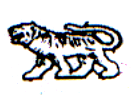 АДМИНИСТРАЦИЯ МИХАЙЛОВСКОГО МУНИЦИПАЛЬНОГО РАЙОНА ПРИМОРСКОГО КРАЯ ПОСТАНОВЛЕНИЕ________________                                  с. Михайловка                                     № ___________О внесении изменений в постановление администрации Михайловского муниципального района от 29.03.2017 №467-па «Об утверждении Плана мероприятий («дорожная карта») «Изменения в отраслях социальной сферы, направленные на повышение эффективности образования и науки» 2013-2018 годы» В соответствии с Федеральным законом от 06.10.2003 № 131-ФЗ «Об общих принципах организации местного самоуправления в Российской Федерации», в целях реализации Указов Президента Российской Федерации от 07.05.2012 № 597 «О мероприятиях по реализации государственной политики», от 01.06.2012 № 761 «О национальной стратегии действий в интересах детей на 2012-2017 годы», распоряжением Администрации Приморского края от 21.09.2017 № 415-ра «О внесении изменений в распоряжение Администрации Приморского края от 07.05.2014 № 142-ра «Об утверждении Плана мероприятий («дорожной карты») «Изменения в отраслях социальной сферы, направленные на повышение эффективности образования и науки» 2013-2018 годы», постановлением администрации Михайловского муниципального района Приморского края от 27.04.2015 № 398-па «Об утверждении Устава муниципального казённого учреждения «Методическая служба обеспечения образовательных учреждений Михайловского муниципального района в новой редакции»,  руководствуясь Уставом администрации Михайловского муниципального района, администрация Михайловского муниципального районаПОСТАНОВЛЯЕТ:1. Внести изменения в План мероприятий («дорожная карта») «Изменения в отраслях социальной сферы, направленные на повышение эффективности образования и науки» 2013-2018 годы», утвержденный постановлением администрации Михайловского муниципального района от 29.03.2017 №467-па «Об утверждении Плана мероприятий («дорожная карта») «Изменения в отраслях социальной сферы, направленные на повышение эффективности образования и науки» 2013-2018 годы»:1.1. Подпункт 1.3. Основные количественные характеристики системы дошкольного образования раздела 1 Плана изложить в следующей редакции:1.2. Подпункт 2.3. Основные количественные характеристики системы общего образования Михайловского муниципального района, раздела 2 Плана изложить в следующей редакции:1.3. Подпункт 3.3. Основные количественные характеристики системы дополнительного образования детей раздела 3 Плана изложить в следующей редакции:1.4. Приложение №1 к Плану мероприятий («дорожная карта») «Изменения в отраслях социальной сферы, направленные на повышение эффективности образования и науки» 2013-2018 годы» изложить в следующей редакции:Приложениек Плану мероприятий («дорожной карте»)«Изменения в отраслях социальнойсферы, направленные на повышение эффективности образования и науки»                                                                                                           2013-2018 годы 2. Муниципальному казённому учреждению «Управление по организационно-техническому обеспечению деятельности администрации Михайловского муниципального района» (Луданов) разместить настоящее постановление на сайте администрации Михайловского муниципального района.3. Контроль за выполнением настоящего постановления возложить на заместителя главы администрации муниципального района Е.А. Саломай.Глава Михайловского муниципального районаГлава администрации района                                                            В.В.АрхиповЕдиница измерения2012 год2013 год2014 год2015 год2016 год2017 год2018 годЧисленность детей в возрасте 1 – 7 летчеловек2699222628272800310029032903Охват детей программами дошкольного образования (в возрасте 1-6 лет)процентов43,563,37457,064,161,162,0Численность воспитанников дошкольных образовательных организацийчеловек960125212321238128612761280Потребность в увеличении числа мест в дошкольном образовании (нарастающим итогом)--------Инструменты сокращения очереди в дошкольные образовательные организации (ежегодно) – всегов том числе:тыс. мест0,0850,1350,0700,0200,0150,0150,0Количество мест, созданных в ходе мероприятий по обеспечению к 2016 году 100процентов доступности дошкольного образования:тыс. мест0,0850,1350,0700,0200,0150,0150,0в т.ч. высокозатратные места (строительство, пристрой, реконструкция)тыс. мест0,0700,0950,050----за счет развития негосударственного секторатыс. мест0000000иные формы создания месттыс. мест0,0150,0400,0200,0200,0150,0150,0Численность работников дошкольных образовательных организаций, всегочеловек243236251248250258271В том числе педагогические работникичеловек102929786818392Доля педагогических работников дошкольных образовательных организаций, которым при прохождении аттестации в соответствующем году присвоена первая или высшая категорияпроцентов1126,21220108,412Удельный вес численности работников административно-управленческого и вспомогательного персонала в общей численности работников дошкольных образовательных организацийпроцентов35,535,034,834,532,732,233,9Число воспитанников организаций дошкольного образования в расчете на 1 педагогического работникачеловек9,413,612,714,415,915,413,9Удельный вес численности воспитанников дошкольных образовательных организаций в возрасте от 3 до 7 лет, охваченных образовательными программами, соответствующими федеральному государственному образовательному стандарту дошкольного образованияпроцентов00530100100100Отношение численности детей в возрасте от 3 до 7 лет, получающих дошкольное образование в текущем году, к  сумме численности детей в возрасте от 3 до 7 лет, получающих дошкольное образование в текущем году и численности детей в возрасте от 3 до 7 лет, находящихся в очереди на получение  в текущем году дошкольного образованияпроцентов829297100100100100Единица измерения2013 год2014 год2015 год2016 год2017 год2018 годЧисленность детей и молодежи 7 - 17 леттыс.человек388938753925393039453960Численность обучающихся-//-384037983812388238803919Удельный вес численности обучающихся организаций общего образования, обучающихся по новым федеральным государственным образовательным стандартам (к 2018 году обучаться по федеральным государственным образовательным стандартам будут все учащиеся 1-8 классов)процентов31,14149597777Доля работников административно-управленческого и вспомогательного персонала в общей численности работников общеобразовательных организаций%1615,515,015,216,218,8Численность обучающихся в расчете на 1 педагогического работникачеловек14,313,7114,2014,8014,513,8Доля педагогических работников образовательных организаций  общего образования,  которым при прохождении аттестации в соответствующем году присвоены первые или высшие квалификационные категориипроцентов2928301511,612,3Удельный вес численности обучающихся на старшей ступени среднего (полного) общего образования, охваченных мероприятиями профессиональной ориентации, в общей их численности %процентов708085909497Единица измерения2013 год2014 год2015 год2016 год2017 год2018 годЧисленность детей и молодежи 5 - 18 летчеловек497742004220459946204650Доля детей, охваченных образовательными программами дополнительного образования детей, в общей численности детей и молодежи 5 - 18 летпроцентов64585959,542,742,4Численность педагогических работников организаций  дополнительного образования детейчеловек303426252527Доля педагогических работников программ дополнительного образования,  которым при прохождении аттестации в соответствующем году присвоены первые или высшие квалификационные категориипроцентов413939402018,5Педагогические работники образовательных учреждений общего образования Педагогические работники образовательных учреждений общего образования Педагогические работники образовательных учреждений общего образования Педагогические работники образовательных учреждений общего образования Педагогические работники образовательных учреждений общего образования Педагогические работники образовательных учреждений общего образования Педагогические работники образовательных учреждений общего образования Педагогические работники образовательных учреждений общего образования Педагогические работники образовательных учреждений общего образования Педагогические работники образовательных учреждений общего образования Педагогические работники образовательных учреждений общего образования Педагогические работники образовательных учреждений общего образования Педагогические работники образовательных учреждений общего образования Педагогические работники образовательных учреждений общего образования Педагогические работники образовательных учреждений общего образования Педагогические работники образовательных учреждений общего образования Педагогические работники образовательных учреждений общего образования Педагогические работники образовательных учреждений общего образования Педагогические работники образовательных учреждений общего образования Педагогические работники образовательных учреждений общего образования Наименование показателейНаименование показателей2012 г. факт2012 г. факт2013 г. факт2013 г. факт2014 г. факт2014 г. факт2014 г. факт2015 г.   факт2015 г.   факт2016 г.     факт2016 г.     факт2017 г.  факт2017 г.  факт2017 г.  факт2018   г. прогноз2018   г. прогнозНорматив числа получателей услуг на 1 работника отдельной категории (Значения, рекомендованные    Минобрнауки)Норматив числа получателей услуг на 1 работника отдельной категории (Значения, рекомендованные    Минобрнауки)хх14,814,815151515,815,816,5316,5316161616,316,311Норматив числа получателей услуг на 1 работника отдельной категории (по среднесписочной численности работников в соответствии с     формой ФСН № ЗП-образование)Норматив числа получателей услуг на 1 работника отдельной категории (по среднесписочной численности работников в соответствии с     формой ФСН № ЗП-образование)ХХ14,314,313,7113,7113,7114,2014,2014,8014,8014,7014,7014,7014,7014,7022Число получателей услуг, чел.Число получателей услуг, чел.ХХ3 840,03 840,03 798,03 798,03 798,03 812,03 812,03 882,03 882,03 880,03 880,03 880,03 919,03 919,033Среднесписочная численность отдельной категории работников: человекСреднесписочная численность отдельной категории работников: человек275,0  275,0  269,00269,00277,00277,00277,00269,00269,00263,00263,00266,0266,0266,0275,0275,044Планируемое соотношение средней заработной платы отдельной категории работников и средней заработной платы в субъекте            Российской Федерации* (предложение федерального Министерства):Планируемое соотношение средней заработной платы отдельной категории работников и средней заработной платы в субъекте            Российской Федерации* (предложение федерального Министерства):ХХ100,0100,0100,0100,0100,0100,0100,0100,0100,0100,0100,0100,0100,0100,055по муниципальному образованию (заполняется департаментом образования и науки Приморского края)по муниципальному образованию (заполняется департаментом образования и науки Приморского края)ХХ106,1106,1107,4107,4107,4115,5115,5113,9113,9108,1108,1108,1100,0100,066Средняя заработная плата работников по субъекту Российской Федерации, руб.Средняя заработная плата работников по субъекту Российской Федерации, руб.27 444,60  27 444,60  29969,60  29969,60  32 431,00  32 431,00  32 431,00  29 242,00  29 242,00  31156,20  31156,20  32 522,2  32 522,2  32 522,2  35 238,00 35 238,00 77Темп роста к предыдущему году, %Темп роста к предыдущему году, %ХХ109,2  109,2  108,2  108,2  108,2  90,2  90,2  106,5  106,5  104,4  104,4  104,4  108,4  108,4  Среднемесячная заработная плата отдельной категории работников, рублейСреднемесячная заработная плата отдельной категории работников, рублей23 815,00  23 815,00  31 804,60  31 804,60  34 839,26  34 839,26  34 839,26  33 783,26  33 783,26  35 494,59  35 494,59  35 148,77  35 148,77  35 148,77  35 238,0035 238,0099Темп роста к предыдущему году, %Темп роста к предыдущему году, %ХХ133,5  133,5  109,5  109,5  109,5  97,0  97,0  105,1  105,1  99,0  99,0  99,0  100,3100,31010Доля от средств от приносящей доход деятельности в фонде заработной платы по отдельной категории работников (план - предложение федерального Министерства), %Доля от средств от приносящей доход деятельности в фонде заработной платы по отдельной категории работников (план - предложение федерального Министерства), %ХХХХ0,400,400,400,470,470,570,570,710,710,710,900,901111Размер начислений на фонд оплаты труда, %Размер начислений на фонд оплаты труда, %1,3021,3021,3021,3021,3021,3021,3021,3021,3021,3021,3021,3021,3021,3021,3021,3021212Фонд оплаты труда с начислениями, млн. рублейФонд оплаты труда с начислениями, млн. рублей102,32102,32133,67133,67150,78150,78150,78141,99141,99145,85145,85146,08146,08146,08151,40151,401313Прирост фонда оплаты труда с начислениями к 2013 г., млн.руб. Прирост фонда оплаты труда с начислениями к 2013 г., млн.руб. ХХХХ17,1117,1117,118,328,3212,1812,1812,4112,4112,4117,7317,731414в том числе:в том числе:ХХ1515за счет средств консолидированного бюджета субъекта Российской Федерации, включая дотацию из федерального бюджета, млн. руб.за счет средств консолидированного бюджета субъекта Российской Федерации, включая дотацию из федерального бюджета, млн. руб.ХХХХ17,1117,1117,118,328,3212,1812,1812,4112,4112,4117,7317,731616включая средства, полученные за счет проведения мероприятий по оптимизации, из них:включая средства, полученные за счет проведения мероприятий по оптимизации, из них:ХХХХ0,100,100,101,691,691,001,003,723,723,725,325,321717 от реструктуризации сети, млн. рублей (15%) от реструктуризации сети, млн. рублей (15%)ХХХХ0,000,000,000,000,000,000,000,000,000,000,000,001818от оптимизации численности персонала, в том числе административно-управленческого персонала, млн. рублей (25%)от оптимизации численности персонала, в том числе административно-управленческого персонала, млн. рублей (25%)ХХХХ0,100,100,101,691,690,000,000,000,000,000,000,001919от сокращения и оптимизации расходов на содержание учреждений, млн. рублей (60%)от сокращения и оптимизации расходов на содержание учреждений, млн. рублей (60%)ХХХХ0,000,000,000,000,001,001,003,863,863,863,23,22020за счет средств от приносящей доход деятельности, млн. руб.за счет средств от приносящей доход деятельности, млн. руб.ХХХХ0,000,000,000,000,000,000,000,000,000,000,000,002121за счет иных источников (решений), включая корректировку консолидированного бюджета субъекта Российской Федерации на соответствующий год, млн. рублейза счет иных источников (решений), включая корректировку консолидированного бюджета субъекта Российской Федерации на соответствующий год, млн. рублейХХХХ0,000,000,000,000,000,000,000,000,000,000,000,002222Итого, объем средств, предусмотренный на повышение оплаты труда, млн. руб. (стр. 15+20+21)Итого, объем средств, предусмотренный на повышение оплаты труда, млн. руб. (стр. 15+20+21)ХХХХ17,1117,1117,118,328,3212,1812,1812,4112,4112,4117,7317,732323Соотношение объема средств от оптимизации к сумме объема средств, предусмотренного на повышение оплаты труда, % (стр. 16/стр. 22*100%)Соотношение объема средств от оптимизации к сумме объема средств, предусмотренного на повышение оплаты труда, % (стр. 16/стр. 22*100%)ХХХХ0,600,600,6020,3220,328,218,2130,0030,0030,0030,0030,00Педагогические работники дошкольных образовательных учреждений Педагогические работники дошкольных образовательных учреждений Педагогические работники дошкольных образовательных учреждений Педагогические работники дошкольных образовательных учреждений Педагогические работники дошкольных образовательных учреждений Педагогические работники дошкольных образовательных учреждений Педагогические работники дошкольных образовательных учреждений Педагогические работники дошкольных образовательных учреждений Педагогические работники дошкольных образовательных учреждений Педагогические работники дошкольных образовательных учреждений Педагогические работники дошкольных образовательных учреждений Педагогические работники дошкольных образовательных учреждений Педагогические работники дошкольных образовательных учреждений Педагогические работники дошкольных образовательных учреждений Педагогические работники дошкольных образовательных учреждений Педагогические работники дошкольных образовательных учреждений Педагогические работники дошкольных образовательных учреждений Педагогические работники дошкольных образовательных учреждений Педагогические работники дошкольных образовательных учреждений Педагогические работники дошкольных образовательных учреждений Наименование показателей2012 г. факт2012 г. факт2012 г. факт2013 г. факт2013 г. факт2013 г. факт2014 г. факт2014 г. факт2014 г. факт2015 г.  факт2015 г.  факт2016 г.  факт2016 г.  факт2017 г.   факт2017 г.   факт2017 г.   факт2018 г.  прогнозНорматив числа получателей услуг на 1 работника отдельной категории (Значения, рекомендованные    Минобрнауки)ххх11,911,911,911,811,811,813,113,113,1813,1812,512,512,512,711Норматив числа получателей услуг на 1 работника отдельной категории (по среднесписочной численности работников в соответствии с формой ФСН № ЗП-образование)ХХХ13,613,613,612,712,712,714,414,415,915,913,913,913,913,922Число получателей услуг, чел.ХХХ1 2521 2521 2521 2321 2321 2321 2381 2381 2861 2861 2761 2761 2761 28033Среднесписочная численность отдельной категории работников: человек102102102929292979797868681818383839244Планируемое соотношение средней заработной платы отдельной категории работников и средней заработной платы в субъекте Российской Федерации*(предложение федерального Министерства):ХХХ100,00100,00100,00100,00100,00100,00100,00100,00100,00100,00100,00100,00100,00100,0055по муниципальному образованию (заполняется департаментом образования и науки Приморского края)ХХХ95,2595,2595,2598,698,698,698,998,991,891,8100,0100,0100,0100,066Средняя заработная плата работников в сфере дошкольного образования по субъекту Российской Федерации, руб.20 778,00  20 778,00  20 778,00  25 355,60  25 355,60  25 355,60  28 029,20  28 029,20  28 029,20  29 005,90  29 005,90  29 977,6  29 977,6  29 729,22  29 729,22  29 729,22  30 154,00  77Темп роста к предыдущему году, %ХХХ122,0  122,0  122,0  110,5  110,5  110,5  103,5  103,5  103,4  103,4  99,2  99,2  99,2  101,4  88Среднемесячная заработная плата отдельной категории работников, рублей15 110,00  15 110,00  15 110,00  24 151,40  24 151,40  24 151,40  27642,48  27642,48  27642,48  28 685,21  28 685,21  27 516,33  27 516,33  29 729,22  29 729,22  29 729,22  30 154,00  99Темп роста к предыдущему году, %ХХХ159,8  159,8  159,8  114,5  114,5  114,5  103,8  103,8  95,9  95,9  108,0  108,0  108,0  101,4  1010Доля от средств от приносящей доход деятельности в фонде заработной платы по отдельной категории работников (план - предложение федерального Министерства), %ХХХ0,000,000,000,150,150,150,020,020,320,320,960,960,960,921111Размер начислений на фонд оплаты труда, %1,3021,3021,3021,3021,3021,3021,3021,3021,3021,3021,3021,3021,3021,3021,3021,3021,3021212Фонд оплаты труда с начислениями, млн. рублей24,0824,0824,0834,7234,7234,7241,8941,8941,8938,5438,5434,8234,8242,7342,7342,7343,341313Прирост фонда оплаты труда с начислениями к 2013 г., млн.руб. ХХХХХХ7,187,187,183,833,830,110,118,028,028,028,631414в том числе:1515за счет средств консолидированного бюджета субъекта Российской Федерации, включая дотацию из федерального бюджета, млн. руб.ХХХ0007,117,117,113,823,820,000,007,617,617,618,231616включая средства, полученные за счет проведения мероприятий по оптимизации, из них:ХХХ0,000,000,000,270,270,271,201,200,000,002,282,282,282,471717от реструктуризации сети, млн. рублей (15%)ХХХ0,000,000,000,000,000,000,000,000,000,000,000,000,000,001818от оптимизации численности персонала, в том числе административно-управленческого персонала, млн. рублей (25%)ХХХ0,000,000,000,270,270,271,201,200,000,000,000,000,000,001919от сокращения и оптимизации расходов на содержание учреждений, млн. рублей (60%)ХХХ0,000,000,000,000,000,000,000,000,000,001,261,261,261,322020за счет средств от приносящей доход деятельности, млн. руб.ХХХ0,000,000,000,060,060,060,010,010,110,110,410,410,410,402121за счет иных источников (решений), включая корректировку консолидированного бюджета субъекта Российской Федерации на соответствующий год, млн. рублейХХХ0,000,000,000,000,000,000,000,000,000,000,000,000,000,002222Итого, объем средств, предусмотренный на повышение оплаты труда, млн. руб. (стр. 15+20+21)ХХХ0,000,000,007,187,187,183,833,830,110,118,028,028,028,632323Соотношение объема средств от оптимизации к сумме объема средств, предусмотренного на повышение оплаты труда, % (стр. 16/стр. 22*100%)ХХХХХХ3,783,783,7831,3531,350,000,0028,4728,4728,4728,61Педагогические работники дополнительного образованияПедагогические работники дополнительного образованияПедагогические работники дополнительного образованияПедагогические работники дополнительного образованияПедагогические работники дополнительного образованияПедагогические работники дополнительного образованияПедагогические работники дополнительного образованияПедагогические работники дополнительного образованияПедагогические работники дополнительного образованияПедагогические работники дополнительного образованияПедагогические работники дополнительного образованияПедагогические работники дополнительного образованияПедагогические работники дополнительного образованияПедагогические работники дополнительного образованияПедагогические работники дополнительного образованияПедагогические работники дополнительного образованияПедагогические работники дополнительного образованияПедагогические работники дополнительного образованияПедагогические работники дополнительного образованияПедагогические работники дополнительного образованияНаименование показателей2012 г. факт2012 г. факт2012 г. факт2013 г. факт2013 г. факт2013 г. факт2014 г. факт2014 г. факт2014 г. факт2015 г.  факт2015 г.  факт2016 г.  факт2016 г.  факт2016 г.  факт2017 г.  факт2017 г.  факт2018 г.    прогнозНорматив числа получателей услуг на 1 работника отдельной категории (Значения, рекомендованные Минобрнауки)ххх89,789,789,7102,1102,1102,198,498,4101,71101,71101,7199,999,9100,411Норматив числа получателей услуг на 1 работника отдельной категории (по среднесписочной численности работников в соответствии с формой ФСН № ЗП-образование)ХХХ117,4117,4117,471,171,171,188,788,776,576,576,578,978,973,122Число получателей услуг, чел.ХХХ3 5213 5213 5212 4162 4162 4162 3052 3051 9121 9121 9121 9731 9731 97333Среднесписочная численность отдельной категории работников: человек333333303030343434262625252525252744Соотношение средней заработной платы отдельной категории работников и средней заработной платы учителей*(предложение федерального Министерства):93,293,293,282,982,982,985,785,785,787,3687,3686,1086,1086,1095,095,0100,055Средняя заработная плата учителей по субъекту Российской Федерации, руб.27490,0027490,0027490,0031 549,3031 549,3031 549,3034 278,0034 278,0034 278,0034 244,0034 244,0034 673,2034 673,2034 673,2034 673,2034 673,2035 238,0066Темп роста к предыдущему году, %114,77114,77114,77108,65108,65108,6599,9099,90100,00100,00100,00100,00100,00101,6377Среднемесячная заработная плата отдельной категории работников, рублей18613,0018613,0018613,0020 531,4720 531,4720 531,4724 117,0424 117,0424 117,0429 579,4829 579,4826 808,0026 808,0026 808,0028 717,0428 717,0435 238,0088Темп роста к предыдущему году, %XXX110,31110,31110,31117,46117,46117,46122,65122,6590,6390,6390,6395,9395,93137,0299Доля от средств от приносящей доход деятельности в фонде заработной платы по отдельной категории работников (план - предложение федерального Министерства), %XXXXXX3,513,513,517,497,498,128,128,126,676,672,221010Размер начислений на фонд оплаты труда, %1,3021,3021,3021,3021,3021,3021,3021,3021,3021,3021,3021,3021,3021,3021,3021,3021,3021111Фонд оплаты труда с начислениями, млн. рублей9,609,609,609,629,629,6212,8112,8112,8112,0212,0210,4710,4710,4710,0510,0514,871212Прирост фонда оплаты труда с начислениями к 2013 г., млн.руб. ХХХХХХ3,193,193,192,392,390,850,850,850,420,425,241313в том числе:1414за счет средств консолидированного бюджета субъекта Российской Федерации, включая дотацию из федерального бюджета, млн. руб.XXX0,000,000,002,742,742,741,491,490,000,000,00-0,25-0,254,911515включая средства, полученные за счет проведения мероприятий по оптимизации, из них:XXX0,000,000,000,180,180,180,080,080,000,000,000,110,110,131616от реструктуризации сети, млн. рублей ХХХ0,000,000,000,000,000,000,000,000,000,000,000,000,000,001717от оптимизации численности персонала, в том числе административно-управленческого персонала, млн. рублей ХХХ0,000,000,000,150,150,150,020,020,000,000,000,000,000,001818от сокращения и оптимизации расходов на содержание учреждений, млн. рублей ХХХ0,000,000,000,030,030,030,060,060,000,000,000,110,110,131919за счет средств от приносящей доход деятельности, млн. руб.ХХХ0,000,000,000,450,450,450,900,900,850,850,850,670,670,332020за счет иных источников (решений), включая корректировку консолидированного бюджета субъекта Российской Федерации на соответствующий год, млн. рублейХХХ0,000,000,000,000,000,000,000,000,000,000,000,000,000,002121Итого, объем средств, предусмотренный на повышение оплаты труда, млн. руб. (стр. 14+19+20)ХХХ0,000,000,003,193,193,192,392,390,850,850,850,420,425,242222Соотношение объема средств от оптимизации к сумме объема средств, предусмотренного на повышение оплаты труда, % (стр. 15/стр. 21*100%)ХХХ0,000,000,005,655,655,653,343,340,00,00,026,0926,092,482323Справочно: размер дотации из краевого бюджета, млн.руб.00000000000000